                                                                                                                                 Anabilim Dalı Başkanı                                                           	  	            ..../...../.......                                                                                                                                       Adı SOYADI                                                                                                                                                         İmzaAnabilim Dalları Doktora Yeterlik Komitesi Üyeleri bilgilerine erişmek için tıklayınız.  (Linke ctrl tuşuna basarak tıklamanız gerekmektedir.)Not 1: Bu form, ilgili Anabilim Dalı’na teslim edilmeli ve Anabilim Dalı Başkanlığı’nın üst yazısıyla Enstitüye gönderilmelidir.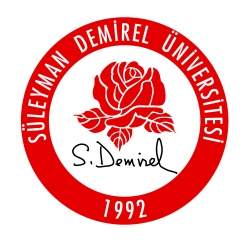 T.C.SÜLEYMAN DEMİREL ÜNİVERSİTESİSOSYAL BİLİMLER ENSTİTÜSÜ…………….. ANABİLİMDALI BAŞKANLIĞI                   DOKTORA YETERLİK SINAVI JÜRİ ATAMA FORMU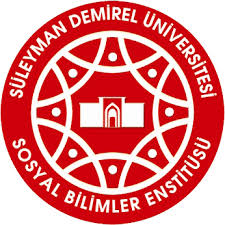 T.C.SÜLEYMAN DEMİREL ÜNİVERSİTESİSOSYAL BİLİMLER ENSTİTÜSÜ…………….. ANABİLİMDALI BAŞKANLIĞI                   DOKTORA YETERLİK SINAVI JÜRİ ATAMA FORMUT.C.SÜLEYMAN DEMİREL ÜNİVERSİTESİSOSYAL BİLİMLER ENSTİTÜSÜ…………….. ANABİLİMDALI BAŞKANLIĞI                   DOKTORA YETERLİK SINAVI JÜRİ ATAMA FORMUT.C.SÜLEYMAN DEMİREL ÜNİVERSİTESİSOSYAL BİLİMLER ENSTİTÜSÜ…………….. ANABİLİMDALI BAŞKANLIĞI                   DOKTORA YETERLİK SINAVI JÜRİ ATAMA FORMUT.C.SÜLEYMAN DEMİREL ÜNİVERSİTESİSOSYAL BİLİMLER ENSTİTÜSÜ…………….. ANABİLİMDALI BAŞKANLIĞI                   DOKTORA YETERLİK SINAVI JÜRİ ATAMA FORMUT.C.SÜLEYMAN DEMİREL ÜNİVERSİTESİSOSYAL BİLİMLER ENSTİTÜSÜ…………….. ANABİLİMDALI BAŞKANLIĞI                   DOKTORA YETERLİK SINAVI JÜRİ ATAMA FORMUT.C.SÜLEYMAN DEMİREL ÜNİVERSİTESİSOSYAL BİLİMLER ENSTİTÜSÜ…………….. ANABİLİMDALI BAŞKANLIĞI                   DOKTORA YETERLİK SINAVI JÜRİ ATAMA FORMUT.C.SÜLEYMAN DEMİREL ÜNİVERSİTESİSOSYAL BİLİMLER ENSTİTÜSÜ…………….. ANABİLİMDALI BAŞKANLIĞI                   DOKTORA YETERLİK SINAVI JÜRİ ATAMA FORMUT.C.SÜLEYMAN DEMİREL ÜNİVERSİTESİSOSYAL BİLİMLER ENSTİTÜSÜ…………….. ANABİLİMDALI BAŞKANLIĞI                   DOKTORA YETERLİK SINAVI JÜRİ ATAMA FORMUSayı :												Tarih:Sayı :												Tarih:Sayı :												Tarih:Sayı :												Tarih:Sayı :												Tarih:Sayı :												Tarih:Sayı :												Tarih:Sayı :												Tarih:Sayı :												Tarih:Sayı :												Tarih:I - DOKTORA YETERLİK JÜRİSİI - DOKTORA YETERLİK JÜRİSİI - DOKTORA YETERLİK JÜRİSİI - DOKTORA YETERLİK JÜRİSİI - DOKTORA YETERLİK JÜRİSİI - DOKTORA YETERLİK JÜRİSİI - DOKTORA YETERLİK JÜRİSİI - DOKTORA YETERLİK JÜRİSİI - DOKTORA YETERLİK JÜRİSİI - DOKTORA YETERLİK JÜRİSİUnvan Adı SoyadıUnvan Adı SoyadıUnvan Adı SoyadıUnvan Adı SoyadıÜniversiteÜniversiteEnstitü Anabilim DalıİletişimDanışmanDanışmanÜyeÜyeÜyeÜyeKurum Dışı ÜyeKurum Dışı ÜyeKurum Dışı ÜyeKurum Dışı ÜyeII - YEDEK ÜYELERII - YEDEK ÜYELERII - YEDEK ÜYELERII - YEDEK ÜYELERII - YEDEK ÜYELERII - YEDEK ÜYELERII - YEDEK ÜYELERII - YEDEK ÜYELERII - YEDEK ÜYELERII - YEDEK ÜYELERUnvan Adı SoyadıUnvan Adı SoyadıUnvan Adı SoyadıUnvan Adı SoyadıÜniversiteÜniversiteEnstitü Anabilim DalıİletişimÜyeÜyeKurum Dışı ÜyeKurum Dışı ÜyeIII - ÖĞRENCİ BİLGİLERİ	III - ÖĞRENCİ BİLGİLERİ	III - ÖĞRENCİ BİLGİLERİ	III - ÖĞRENCİ BİLGİLERİ	III - ÖĞRENCİ BİLGİLERİ	III - ÖĞRENCİ BİLGİLERİ	III - ÖĞRENCİ BİLGİLERİ	III - ÖĞRENCİ BİLGİLERİ	III - ÖĞRENCİ BİLGİLERİ	III - ÖĞRENCİ BİLGİLERİ	Ad SOYADAd SOYADAd SOYADAd SOYADNumaraNumaraNumaraNumaraAnabilim DalıAnabilim DalıAnabilim DalıAnabilim DalıDoktora Yeterlik Sınav Giriş SayısıDoktora Yeterlik Sınav Giriş SayısıDoktora Yeterlik Sınav Giriş SayısıDoktora Yeterlik Sınav Giriş SayısıDoktora Yeterlik Sınav Giriş Sayısı      İlk Kez      İlk Kez      İkinci Kez      İkinci Kez      İkinci KezIV - DOKTORA YETERLİK SINAV BİLGİLERİIV - DOKTORA YETERLİK SINAV BİLGİLERİIV - DOKTORA YETERLİK SINAV BİLGİLERİIV - DOKTORA YETERLİK SINAV BİLGİLERİIV - DOKTORA YETERLİK SINAV BİLGİLERİIV - DOKTORA YETERLİK SINAV BİLGİLERİIV - DOKTORA YETERLİK SINAV BİLGİLERİIV - DOKTORA YETERLİK SINAV BİLGİLERİIV - DOKTORA YETERLİK SINAV BİLGİLERİIV - DOKTORA YETERLİK SINAV BİLGİLERİYer:Yer:Yer:Tarih:Tarih:Tarih:Yazılı Sınav SaatiYazılı Sınav SaatiYazılı Sınav SaatiSözlü Sınav SaatiSözlü Sınav SaatiSözlü Sınav Saati	Doktora Yeterlik Sınavı’na girmek için gereken koşulları yerine getiren yukarıda bilgileri yer alan öğrencinin yazılı ve sözlü sınavlarını yapmak üzere, Doktora Yeterlik Komitemizce sınav jürisinin yukarıdaki öğretim üyelerinden oluşturulması kararlaştırılmıştır.	Gereği arz olunur.	Doktora Yeterlik Sınavı’na girmek için gereken koşulları yerine getiren yukarıda bilgileri yer alan öğrencinin yazılı ve sözlü sınavlarını yapmak üzere, Doktora Yeterlik Komitemizce sınav jürisinin yukarıdaki öğretim üyelerinden oluşturulması kararlaştırılmıştır.	Gereği arz olunur.	Doktora Yeterlik Sınavı’na girmek için gereken koşulları yerine getiren yukarıda bilgileri yer alan öğrencinin yazılı ve sözlü sınavlarını yapmak üzere, Doktora Yeterlik Komitemizce sınav jürisinin yukarıdaki öğretim üyelerinden oluşturulması kararlaştırılmıştır.	Gereği arz olunur.	Doktora Yeterlik Sınavı’na girmek için gereken koşulları yerine getiren yukarıda bilgileri yer alan öğrencinin yazılı ve sözlü sınavlarını yapmak üzere, Doktora Yeterlik Komitemizce sınav jürisinin yukarıdaki öğretim üyelerinden oluşturulması kararlaştırılmıştır.	Gereği arz olunur.	Doktora Yeterlik Sınavı’na girmek için gereken koşulları yerine getiren yukarıda bilgileri yer alan öğrencinin yazılı ve sözlü sınavlarını yapmak üzere, Doktora Yeterlik Komitemizce sınav jürisinin yukarıdaki öğretim üyelerinden oluşturulması kararlaştırılmıştır.	Gereği arz olunur.	Doktora Yeterlik Sınavı’na girmek için gereken koşulları yerine getiren yukarıda bilgileri yer alan öğrencinin yazılı ve sözlü sınavlarını yapmak üzere, Doktora Yeterlik Komitemizce sınav jürisinin yukarıdaki öğretim üyelerinden oluşturulması kararlaştırılmıştır.	Gereği arz olunur.	Doktora Yeterlik Sınavı’na girmek için gereken koşulları yerine getiren yukarıda bilgileri yer alan öğrencinin yazılı ve sözlü sınavlarını yapmak üzere, Doktora Yeterlik Komitemizce sınav jürisinin yukarıdaki öğretim üyelerinden oluşturulması kararlaştırılmıştır.	Gereği arz olunur.	Doktora Yeterlik Sınavı’na girmek için gereken koşulları yerine getiren yukarıda bilgileri yer alan öğrencinin yazılı ve sözlü sınavlarını yapmak üzere, Doktora Yeterlik Komitemizce sınav jürisinin yukarıdaki öğretim üyelerinden oluşturulması kararlaştırılmıştır.	Gereği arz olunur.	Doktora Yeterlik Sınavı’na girmek için gereken koşulları yerine getiren yukarıda bilgileri yer alan öğrencinin yazılı ve sözlü sınavlarını yapmak üzere, Doktora Yeterlik Komitemizce sınav jürisinin yukarıdaki öğretim üyelerinden oluşturulması kararlaştırılmıştır.	Gereği arz olunur.	Doktora Yeterlik Sınavı’na girmek için gereken koşulları yerine getiren yukarıda bilgileri yer alan öğrencinin yazılı ve sözlü sınavlarını yapmak üzere, Doktora Yeterlik Komitemizce sınav jürisinin yukarıdaki öğretim üyelerinden oluşturulması kararlaştırılmıştır.	Gereği arz olunur.